REGULAMIN SPRZEDAŻY KARNETÓW FESTIVAL PASS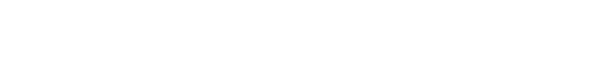 MASTERCARD OFF CAMERA 2021Niniejszy Regulamin dotyczy ustalenia zasad sprzedaży Karnetów Festival Pass (dalej: „Karnet") w ramach 14. Międzynarodowego Festiwalu Kina Niezależnego Mastercard OFF CAMERA, odbywającego się w Krakowie w dniach 3 września - 12 września 2021 r. (dalej: „Festiwal"). Organizatorem sprzedaży jest Fundacja OFF CAMERA z siedzibą w Krakowie, adres:
ul. Karmelicka 55/7, 31-128 Kraków, wpisana do Rejestru przedsiębiorców oraz Rejestru stowarzyszeń, innych organizacji społecznych i zawodowych, fundacji oraz publicznych zakładów opieki zdrowotnej Krajowego Rejestru Sądowego prowadzonego przez Sąd Rejonowy dla Krakowa - Śródmieścia w Krakowie, Wydział XI Gospodarczy pod numerem KRS 0000428063, NIP 677–237–04–09, REGON 122633050 (dalej: „Organizator").Organizator wyróżnia dwa rodzaje Karnetów:  Festival Pass Open, uprawnia do uczestnictwa w dowolnej  liczbie seansów filmowych w ramach Festiwalu, pod warunkiem dostępności miejsc na Sali kinowej i po dokonaniu rezerwacji miejsca na seansie - w zakresie i na zasadach określonych w ust. 8 niniejszego Regulaminu;Festival Pass 15, uprawnia do uczestnictwa w maksymalnie 15 (słownie: piętnastu) seansach filmowych w ramach Festiwalu, pod warunkiem dostępności miejsc na Sali kinowej i po dokonaniu rezerwacji miejsca na seansie - w zakresie i na zasadach określonych w ust. 8 niniejszego Regulaminu;- każdy Karnet zakupiony podczas Festiwalu, upoważnia jednocześnie jego posiadacza do uczestnictwa w innych wydarzeniach festiwalowych, tj.:a) do uczestnictwa w seansach filmowych w ramach kina plenerowego (daty oraz lokalizacje seansów wskazane w programie Festiwalu), orazb) do wejścia na teren miasteczka filmowego, które zlokalizowane będzie na Placu Szczepańskim w Krakowie. Jednocześnie, każdy z Karnetów zakupionych podczas Festiwalu, upoważnia jego posiadacza do odebrania, w cenie Karnetu, zaproszenia na wydarzenia organizowane w ramach SerialCon i OFF Sceny - miejsca na wydarzenia są limitowane, a co za tym idzie zaproszenia będą wydawane do wyczerpania limitu miejsc. Szczegóły dot. przedmiotowych wydarzeń opisane są w odpowiadających im regulaminach.Wszystkie rodzaje Karnetów można nabywać:w przedsprzedaży od dnia 3 sierpnia 2021 roku poprzez złożenie zamówienia (dalej: „Zamówienie") za pośrednictwem serwisu internetowego dostępnego na stronie internetowej www.offcamera.pl (dalej: „OFF SKLEP”) do dnia 11 września 2021 lub do wyczerpania puli karnetówlub w trakcie trwania Festiwalu w Centrum Festiwalowym (dalej: „Centrum Festiwalowe”).Cena Karnetu zależna jest od jego typu i wynosi odpowiednio:400,00 zł (słownie: czterysta złotych 00/100) za Karnet Festival Pass Open;275,00 zł (słownie: dwieście siedemdziesiąt pięć złotych 00/100) za Karnet Festival Pass 15;- wszystkie podane powyżej kwoty są kwotami brutto za jeden Karnet i uwzględniają podatek od towarów i usług.Organizator zastrzega sobie prawo do organizowania promocji cenowych na zasadach określonych w Regulaminie Promocji, z zastrzeżeniem ust. 7 poniżej, w trakcie trwania sprzedaży internetowej. Ogłoszenie promocji cenowej nie uprawnia osób, które zakupiły Karnet przed ogłoszeniem takiej promocji, do żądania obniżenia ceny i/lub zwrotu jej części. W przypadku dokonania płatności za pomocą karty Mastercard Organizator przewiduje udzielenie 20% rabatu od regularnej ceny Karnetu, określonej w ust. 5 Regulaminu, bądź ceny Karnetu określonej zgodnie ze zorganizowaną na podstawie ust. 6 Regulaminu promocji cenowej.Warunki uczestniczenia w seansach filmowych:Wstęp na seanse filmowe możliwy jest wyłącznie za okazaniem Karnetu, któremu przypisana jest aktywna rezerwacja na dany seans.Karnet upoważnia do wejścia na określoną zgodnie z ust. 3 Regulaminu ilość seansów filmowych w ramach Festiwalu pod warunkiem dokonania wcześniejszej rezerwacji miejsca na dane wydarzenie filmowe (dalej: „Rezerwacja"). Jednocześnie ustala się, że:a) Rezerwacji można dokonać w przeddzień lub w dzień seansu: (i) osobiście po okazaniu Karnetu w Centrum Festiwalowym w Małopolskim Ogrodzie Sztuki (ul .Rajska 12, Kraków; dalej: „MOS”), (ii) w kinach festiwalowych w przeddzień lub w dzień projekcji na seanse odbywające się w danym kinie, (iii) za pośrednictwem profilu posiadacza Karnetu w OFF SKLEPie;b) Posiadacz Karnetu, który posiada aktywny profil w OFF SKLEPie może samodzielnie dokonywać Rezerwacji za pośrednictwem OFF SKLEPu w ten sposób, że: w przeddzień lub w dzień projekcji seansu, posiadacz Karnetu wybierze przy użyciu udostępnionej w OFF SKLEPie aplikacji internetowej seans filmowy, na który chce zarezerwować miejsce; zatwierdzenie przez posiadacza Karnetu wyboru seansu w w/w aplikacji internetowej jest uważane za chwilę Rezerwacji na taki seans;posiadacz Karnetu może anulować Rezerwację za pośrednictwem swojego profilu w OFF SKLEPie, najpóźniej na 15 minut przed początkiem seansu objętego Rezerwacją rezerwacja na dany seans powoduje, że nie jest możliwa Rezerwacja na inny seans odbywający się w tym samym czasie (choćby częściowo);Na potrzeby Rezerwacji przez nabywców Karnetów Organizator przeznacza ustaloną, proporcjonalną liczbę miejsc na każdym seansie i będą one dostępne do wyczerpania puli miejsc przeznaczonych przez Organizatora na dany seans; Rezerwacji na dany seans można dokonywać do wyczerpania liczby miejsc; miejsca w kinach festiwalowych nie są numerowane;Osoby spóźnione na seans muszą liczyć się z brakiem miejsc siedzących lub odmową wstępu na seans. Posiadacz Karnetu może sprawdzić stan swoich aktywnych Rezerwacji oraz dostępnych punktów na swoim profilu w OFF SKLEPie.Karnet nie upoważnia do wejścia na Galę Otwarcia i Zamknięcia Festiwalu oraz na inne gale odbywające się podczas Festiwalu.Ilość Karnetów jest ograniczona - Zamówienia będą przyjmowane do wyczerpania ilości Karnetów przeznaczonych do sprzedaży. Organizator zastrzega sobie możliwość zakończenia sprzedaży Karnetów w każdej chwili, bez podania przyczyn.W celu nabycia Karnetu w OFF SKLEPie konieczne jest złożenie Zamówienia za pośrednictwem formularza internetowego (dalej: „Formularz”) dostępnego na stronie www.offcamera.pl w zakładce BILETY. W celu złożenia Zamówienia, muszą zostać spełnione łącznie następujące warunki:Zamawiający wypełni wszystkie pola Formularza prawdziwymi i prawidłowymi danymi, załączy zdjęcie właściciela Karnetu umożliwiające jego łatwą identyfikację (dalej: „Zdjęcie”) w celu umożliwienia Organizatorowi umieszczenia Zdjęcia na Karnecie i prześle Formularz do Organizatora (za pośrednictwem Internetu); Organizator zastrzega sobie prawo odmowy wydania Karnetu w przypadku braku czytelności Zdjęcia;Zamawiający dokona zapłaty ceny za zamawiany Karnet - w jeden ze sposobów dostępnych w centrum e-płatności, do którego przekierowanie następuje za pośrednictwem OFF SKLEPu, w trakcie składania Zamówienia.Nabycie Karnetu w OFF SKLEPie wymaga spełnienia następujących wymagań technicznych: Urządzenie, z którego korzysta Zamawiający musi posiadać dostęp do Internetu oraz być wyposażone w przeglądarkę internetową;  Na urządzeniu powinno być zainstalowane oprogramowanie typu JAVA;  Zamawiający musi posiadać działający adres poczty elektronicznej.W trakcie świadczenia usługi w urządzeniu, za pośrednictwem którego Zamawiający korzysta z OFF SKLEPu w celu zapewnienia prawidłowego funkcjonowania serwisu zapisywane są „cookies”. Szczegółowe informacje dotyczące zarządzania „cookies” zawiera Polityka prywatności strony internetowej www.offcamera.pl.Jednocześnie ustala się, że:Karnet zostaje sprzedany z chwilą zapłaty ceny za zamawiany Karnet; w wypadku niewpłynięcia należności za dany Karnet w kwocie i w sposób zgodny z niniejszym Regulaminem, dane Zamówienie zostanie anulowane i będzie uważane za niezłożone; system płatności OFF SKLEPu umożliwia zapłatę w czasie 20 minut od złożenia zamówienia. Po upływie tego czasu Zamówienie jest anulowane i jest uważane za niezłożone;Karnety są dokumentami imiennymi - zawierają imię i nazwisko oraz umożliwiające identyfikację Zdjęcie osoby wyłącznie uprawnionej do korzystania z danego Karnetu (nabywcy);nie można dokonać zmiany osoby uprawnionej do korzystania z Karnetu;duplikaty Karnetów nie będą wydawane;w wypadku odwołania całego Festiwalu przez Organizatora zwrócona zostanie uiszczona należność za Karnet;kontrola wstępu na seanse oraz inne imprezy festiwalowe jest rejestrowana i weryfikowana elektronicznie – stwierdzenie przez Organizatora udostępnienia Karnetu innej osobie skutkuje natychmiastowym unieważnieniem Karnetu bez zwrotu uiszczonej należności za Karnet;Nabywcy Karnetu za pośrednictwem OFF SKLEPu nie przysługuje prawo do odstąpienia od umowy zgodnie z art. 38 pkt 12 Ustawy z dnia 30 maja 2014 r. o prawach konsumenta (Dz.U. 2017 poz. 683 t.j.). Zamówione Karnety będą wydawane wyłącznie w Centrum Festiwalowym. Dokładne dni i godziny, w których będzie można odbierać Karnety oraz adres Centrum Festiwalowego, zostaną podane przez Organizatora na stronie www.offcamera.pl. Jednocześnie ustala się, że:warunkiem wydania Karnetu jest okazanie ważnego dokumentu tożsamości nabywcy wskazanego na Karnecie;Organizator nie zwraca pieniędzy za Karnety nieodebrane i/lub niewydane z przyczyn nieleżących po stronie Organizatora lub od Organizatora niezależnych (w tym w szczególności w wypadku niespełnienia określonych powyżej warunków wydania Karnetu).Organizator nie ponosi odpowiedzialności za nieprawidłowości w składaniu i/lub realizacji Zamówień, wynikające z niewłaściwego działania i/lub konfiguracji sprzętu i/lub programów komputerowych (w tym przeglądarek internetowych) używanych do składania Zamówień i/lub nieprawidłowości leżących po stronie dostawców sieci.Do nabycia Karnetu w Centrum Festiwalowym konieczna jest obecność właściciela Karnetu – w celu umożliwienia Organizatorowi wykonania zdjęcia i umieszczenia go na Karnecie w celu identyfikacji. Informujemy, że Administratorem danych osobowych jest Fundacja OFF CAMERA z siedzibą w Krakowie, adres: ul. Karmelicka 55/7, 31-128 Kraków, wpisana do Rejestru przedsiębiorców oraz Rejestru stowarzyszeń, innych organizacji społecznych i zawodowych, fundacji oraz publicznych zakładów opieki zdrowotnej Krajowego Rejestru Sądowego prowadzonego przez Sąd Rejonowy dla Krakowa - Śródmieścia w Krakowie, Wydział XI Gospodarczy pod numerem KRS 0000428063, NIP 677–237–04–09, REGON 122633050. Dane osobowe będą przetwarzane w celu realizacji usługi kupna karnetów na Festiwal oraz realizacji płatności, wykonania obowiązków podatkowych i księgowo – rachunkowych, do celów związanych z ewentualnym dochodzeniem roszczeń lub obroną przed roszczeniami. Szczegółowe informacje dotyczące przetwarzania danych osobowych w Fundacji OFF CAMERA znajdują się na stronie www.offcamera.pl w zakładce RODO.W ramach świadczenia przez Organizatora usługi sprzedaży Karnetów Zamawiający ma zakaz dostarczania treści o charakterze bezprawnym lub obraźliwym.Organizator wskazuje, iż aktualne zalecenia i procedury związane z pandemią SARS-CoV-2 (opracowane na podstawie obowiązujących regulacji epidemicznych), które dotyczą uczestnictwa w pokazach filmowych i innych wydarzeniach festiwalowych zostały opisane na stronie www.offcamera.pl – każdy z uczestników pokazów filmowych i innych wydarzeń festiwalowych zobligowany jest do ich przestrzegania. W sytuacji nieprzestrzegania procedur związanych z pandemią przez uczestnika pokazu filmowego lub wydarzenia festiwalowego, obsługa danego wydarzenia lub pokazu, uprawniona jest do wykluczenia takiej osoby, której nie przysługuje zwrot należności za niewykorzystane wejście na seans w ramach Karnetu.Organizator oświadcza, iż w trakcie wydarzeń festiwalowych, pokazów filmowych oraz w kinach i innych lokalizacjach festiwalowych mogą (i) być nagrywane materiały audiowizualne, (ii) powstawać relacje fotograficzne, itp. Każdy z uczestników kupując Karnet oświadcza niniejszym, iż wyraża zgodę na to, aby jego wizerunek i/lub głos – w całości, ewentualnie w postaci dowolnych fragmentów, zostały nieodpłatnie wykorzystane w dowolnych audycjach oraz innych przekazach tworzonych i/lub rozpowszechnianych przez Organizatora lub inne podmioty współpracujące lub transmitujące Festiwal i wydarzenia z nim związane, w tym ale nie wyłącznie w tzw. Telewizji Festiwalowej, Kronice Festiwalowej, w mediach społecznościowych Festiwalu i Organizatora, na platformach Player.pl oraz Play Kraków, w formie i czasie przez nich ustalonych, jak również w przygotowanych przez te podmioty materiałach promocyjnych lub reklamowych. Zezwolenie, o którym mowa powyżej odnosi się do wielokrotnego i nieograniczonego ilościowo, czasowo i terytorialnie nieodpłatnego korzystania z mojego wizerunku, głosu oraz wypowiedzi na wszystkich znanych polach eksploatacji, w szczególności tych wymienionych w art. 50 ustawy z dnia 4 lutego 1994 r. o prawie autorskim i prawach pokrewnych (Dz.U. z 2021 r. poz. 1062 ze zm.). Rozpowszechnianie wizerunku i/lub głosu, zgodnie nie wiąże się z obowiązkiem zapłaty na rzecz danego uczestnika ani jakiejkolwiek osoby trzeciej wynagrodzenia lub odszkodowania z tego tytułu, zarówno przez Organizatora jak i jakikolwiek podmiot trzeci.Wszelkie reklamacje związane z internetową sprzedażą Karnetów zgłaszać należy w formie elektronicznej na adres e-mail: pass@offcamera.pl.Wszelkie spory wynikające ze stosowania niniejszego Regulaminu Strony będą starały się rozstrzygnąć polubownie. W razie braku możliwości polubownego załatwienia sporu, zostanie on rozstrzygnięty przez właściwy sąd powszechny.W sprawach nieuregulowanych w Regulaminie stosuje się przepisy prawa polskiego.